04 марта 2024 г.                                      № 5/5          п.КировскийОб определении форм участия граждан в обеспечениипервичных мер пожарной безопасности, в том числе в деятельностидобровольной пожарной охраны, на территории Кировского сельского муниципального образования Республики КалмыкияВ соответствии с федеральными законами от 21 декабря . № 69-ФЗ «О пожарной безопасности», от 06 октября . № 131-ФЗ «Об общих принципах организации местного самоуправления в Российской Федерации», Федеральным законом от 06.05.2011 № 100-ФЗ «О добровольной пожарной охране» и в целях обеспечения пожарной безопасности на территории Кировского сельского муниципального образования администрация Кировского сельского муниципального образования  ПОСТАНОВЛЯЕТ:1. Утвердить Перечень форм участия граждан в обеспечении первичных мер пожарной безопасности, в том числе в деятельности добровольной пожарной охраны, на территории Кировского сельского муниципального образования согласно приложению № 1.2. Утвердить рекомендуемые нормы оснащения первичными средствами пожаротушения индивидуальных жилых домов, квартир и других объектов недвижимости, принадлежащих гражданам согласно приложению № 2.3. По решению администрации Кировского сельского муниципального образования, принятому в порядке, предусмотренном Уставом Кировского сельского муниципального образования, граждане могут привлекаться к выполнению на добровольной основе социально значимых для Кировского сельского муниципального образования работ в целях обеспечения первичных мер пожарной безопасности.4. К социально значимым работам могут быть отнесены только работы, не требующие специальной профессиональной подготовки.5. Для выполнения социально значимых работ могут привлекаться совершеннолетние трудоспособные жители Кировского сельского муниципального образования РК в свободное от основной работы или учебы время на безвозмездной основе не более чем один раз в три месяца. При этом продолжительность социально значимых работ не может составлять более четырех часов подряд.6. Утвердить перечень социально значимых работ по обеспечению первичных мер пожарной безопасности на территории Кировского сельского муниципального образования согласно приложению № 3.7. Финансирование мероприятий по привлечению граждан в обеспечении первичных мер пожарной безопасности, в том числе в деятельности добровольной пожарной охраны осуществлять в пределах средств, предусмотренных в бюджете Кировского сельского  муниципального образования.8. Опубликовать (обнародовать) настоящее постановление путём размещения на информационном стенде в администрации Кировского сельского муниципального образования и на официальном сайте администрации Кировского сельского муниципального образования РК в сети «Интернет».9. Контроль за выполнением настоящего Постановления оставляю за собой.ГлаваКировского сельского муниципального образования РК (ахлачи)                  Ю.Н.БамбуневаПриложение № 1к постановлению администрацииКировского сельскогомуниципального образованияот 04 марта 2024г. № 5/5ФОРМЫучастия граждан в обеспечении первичных мер пожарной безопасности,в том числе в деятельности добровольной пожарной охраны,на территории Кировского сельского муниципального образования Республики Калмыкия.1. Формами участия граждан в обеспечении первичных мер пожарной безопасности и в деятельности добровольной пожарной охраны на территории Кировского сельского муниципального образования поселения являются:1.1. Формы участия граждан в обеспечении первичных мер пожарной безопасности на работе и в быту:обсуждение проектов нормативных правовых актов в области пожарной безопасности, разрабатываемых органами местного самоуправления;получение информации по вопросам обеспечения первичных мер пожарной безопасности;соблюдение правил пожарной безопасности на работе и в быту;иметь в помещениях и строениях, находящихся в их собственности (пользовании), первичные средства тушения пожаров и противопожарный инвентарь в соответствии с правилами пожарной безопасности и перечнем, утвержденным согласно приложению № 2;осуществление общественного контроля за обеспечением пожарной безопасности;при обнаружении пожаров немедленно уведомлять о них пожарную охрану;до прибытия пожарной охраны принимать посильные меры по спасению людей, имущества и тушению пожаров;оказывать содействие пожарной охране при тушении пожаров;выполнять предписания, предостережения и иные законные требования должностных лиц органов государственного пожарного надзора;предоставлять в порядке, установленном законодательством Российской Федерации, возможность должностным лицам государственного пожарного надзора проводить обследования и проверки принадлежащих им производственных, хозяйственных, жилых и иных помещений и строений в целях контроля за соблюдением требований пожарной безопасности и пресечения их нарушений;оказание помощи органам местного самоуправления в проведении противопожарной пропаганды с целью внедрения в сознание людей существования проблемы пожаров, формирования общественного мнения и психологических установок на личную и коллективную ответственность за пожарную безопасность, в изготовлении и распространении среди населения противопожарных памяток, листовок.1.2. Формы участия граждан в добровольной пожарной охране:вступление граждан на добровольной основе в индивидуальном порядке в добровольные пожарные, способные по своим деловым и моральным качествам, а также по состоянию здоровья исполнять обязанности, связанные с предупреждением и (или) тушением пожаров;участие в деятельности по обеспечению пожарной безопасности на соответствующей территории муниципального образования (организации);участие в обучении детей дошкольного и школьного возраста, учащихся образовательных учреждений, работоспособного населения и пенсионеров мерам пожарной безопасности, а также в осуществлении их подготовки к действиям при возникновении пожара;участие в проведении противопожарной пропаганды;участие в несении службы (дежурства) в подразделениях пожарной добровольной охраны;участие в предупреждении пожаров;участие в тушении пожаров;проверка противопожарного состояния объектов или их отдельных участков на соответствующей территории муниципального образования (организации).Приложение № 2к постановлению администрацииКировского сельскогомуниципального образованияот 04 марта 2024г. № 5/5Перечень первичных средств тушения пожаров и противопожарного инвентаря, обязательного для помещений и строений, находящихся в собственности (пользовании) граждан на территории Кировского сельского  муниципального образования РКПримечание:1. (*) - устанавливается в период проживания (летнее время).	2. В жилых домах коридорного типа устанавливается не менее двух огнетушителей на этаж.	3. Размещение огнетушителей в коридорах, проходах не должно препятствовать безопасной эвакуации людей. Их следует располагать на видных местах вблизи от выходов помещений на высоте не более 1,5 м.	4. Огнетушители должны всегда содержаться в исправном состоянии, периодически осматриваться и своевременно перезаряжаться.Приложение № 3к постановлению администрацииКировского сельскогомуниципального образованияот 04 марта 2024г. № 5/5Переченьсоциально значимых работ по обеспечению первичных мерпожарной безопасности на территории Кировского сельского  муниципального образования Республики Калмыкия1. Осуществление патрулирования в границах Кировского сельского муниципального образования РК в целях соблюдения особого противопожарного режима, принятия мер по ликвидации возгораний.2. Выполнение мероприятий, исключающих возможность переброса огня при лесных пожарах на здания и сооружения Кировского сельского муниципального образования (устройство защитных противопожарных полос, посадка лиственных насаждений, уборка сухой растительности и другие).3. Тушение загорания сухой травы, кустарников подручными средствами, первичными средствами пожаротушения.4. Обеспечение своевременной очистки территорий Кировского сельского муниципального образования в пределах противопожарных расстояний между зданиями, сооружениями и открытыми складами, а также участков, прилегающих к жилым домам, дачным и иным постройкам, от горючих отходов, мусора, опавших листьев, сухой травы и т.п.5. Очистка зимой от снега и льда дорог, проездов и подъездов к зданиям, сооружениям и водоисточникам, используемым в целях пожаротушения.6. Очистка зимой от снега и льда источников наружного противопожарного водоснабжения.7. Распространение среди населения Кировского сельского муниципального образования агитационных, обучающих и предупреждающих материалов по вопросам пожарной безопасности.          Кировск селАНАМУНИЦИПАЛЬН БУРДЭЦИНАДМИНИСТРАЦИНHАРДАЧИН ЗААВР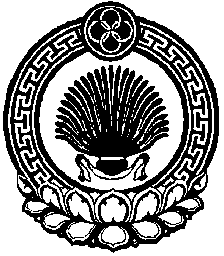 Постановление ГЛАВЫ АДМИНИСТРАЦИИ КИРОВСКОГО сельскОГО МУНИЦИПАЛЬНОГО ОБРАЗОВАНИЯN п/пНаименование зданий и помещенийЗащища-
емая площадьСредства пожаротушения и противопожарного инвентаря (штук)Средства пожаротушения и противопожарного инвентаря (штук)Средства пожаротушения и противопожарного инвентаря (штук)Средства пожаротушения и противопожарного инвентаря (штук)Средства пожаротушения и противопожарного инвентаря (штук)порошковый огнетушитель ОП-5 (4)ящик
с песком емкостью 0,5 куб.мбочка
с водой
и ведробагор, топор, лопатабагор, топор, лопата1Жилые дома коттеджного типа для постоянного проживанияЗдание-----2Дачи и иные жилые здания для сезонного проживанияЗдание-----3Частные жилые дома для постоянного проживанияЗдание1-1 (*)1, 11, 14Индивидуальные гаражиГараж-----5Хозяйственные постройки, гаражные кооперативыГруппа построек-----6Многоквартирные жилые домаКвартира-----